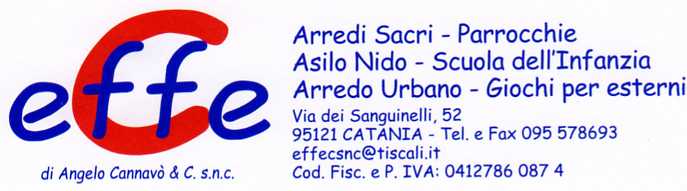 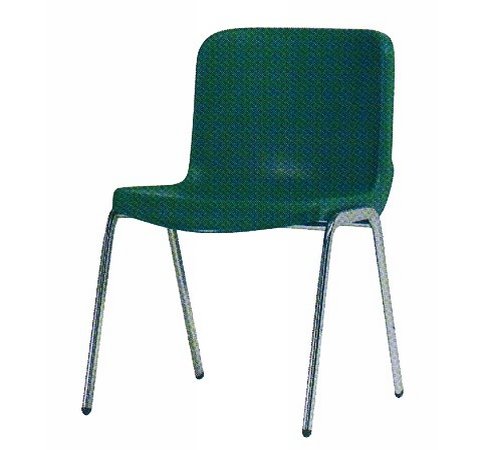 Descrizione:Poltrona impilabile, anatomica, con struttura in acciaioe scocca in polipropilene. Finitura Ignifuga.Altezza seduta: 45 cm.Gancio di collegamento opzionale.Scocca disponibilile nei colori:grigio seta (ral 7044), beige (ral 1001), grigio ardesia(ral 7015), rosso vino (ral 3005), blu (ral 5005).

Tipi di scuola: adultoCategoria: Sedie per adultiCodice: ES31006